PAUTAVigésima Primeira Sessão Ordinária do dia 05 de dezembro de 2023.  Dezenove horasPRESIDENTE: Considerando a existência de quórum necessário, dou por aberta a presente Sessão Ordinária. 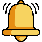 Quero cumprimentar a todos os presentes, os nobres colegas vereadores e os colaboradores desta Casa. Abrindo os trabalhos da noite, comunico que a Senhora Franciele Triches, na data de hoje, está tomando posse da sua vaga de Vereadora nesta Casa Legislativa, tendo como consequência o afastamento da Vereadora Senhora Clarice Vizioli. Dessa forma, peço a Senhora Franciele Triches que preste o seu Compromisso.(Franciele lê o juramento)Prosseguindo com os trabalhos, coloco a Ata Nº 020/2023 em discussão.- Não havendo manifestações coloco a Ata em votação.* Os contrários que se manifestem e os favoráveis permaneçam como estão.- APROVADO POR TODOS    OU    Aprovado pela Maioria.Prosseguindo com os trabalhos, coloco a Ata Nº 021/2023, referente a Sessão Extraordinária, em discussão.- Não havendo manifestações coloco a Ata em votação.* Os contrários que se manifestem e os favoráveis permaneçam como estão.- APROVADO POR TODOS    OU    Aprovado pela Maioria.Peço a Diretora da Casa Legislativa que faça a Leitura do Projeto de Lei Nº 042/2023:- Coloco o Projeto em discussão;- Não havendo manifestações coloco o Projeto em votação:* Os contrários que se manifestem e os favoráveis permaneçam como estão.- APROVADO POR TODOS    OU    Aprovado pela Maioria.Peço a Diretora da Casa Legislativa que faça a Leitura do Projeto de Lei Nº 043/2023:- Coloco o Projeto em discussão;- Não havendo manifestações coloco o Projeto em votação:* Os contrários que se manifestem e os favoráveis permaneçam como estão.- APROVADO POR TODOS    OU    Aprovado pela Maioria.Peço a Diretora da Casa Legislativa que faça a Leitura do Pedido de Providência 007/2023, apresentado pela Sra. Vereadora Simara Tibola. Deixo a palavra à disposição para quem queira prestar justificativas pessoais e ou esclarecimentos.Ademais, nada mais a tratar declaro encerrada a presente Sessão Ordinária. Convido a todos para participarem da próxima Sessão Ordinária a se realizar no dia 19 de dezembro, às 19hs.  BOA NOITE A TODOS  